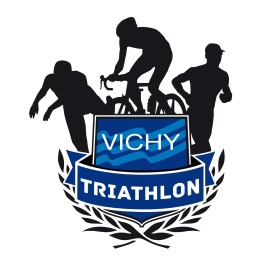 ENGAGEMENT DE BENEVOLATLICENCIES ADULTES (toutes licences confondues)LICENCIES JEUNES (licence Compétition)L’aide aux différentes organisations de VICHY TRIATHLON de la part de tous les licenciés est indispensable à la bonne santé du club.En effet, le Club VICHY TRIATHLON est une association. A ce titre, il est soutenu par plusieurs collectivités dont le soutien est conditionné à notre capacité de dégager des recettes propres.Aussi, afin de maintenir un prix de licence accessible au plus grand nombre, VICHY TRIATHLON organise chaque année deux manifestations : le Bike & Run de Hauterivele Triathlon de Vichy-Bellerive.La réussite de ces évènements, ainsi que la sécurité des athlètes participants ne peuvent être assurées sans l’implication de nombreux bénévoles.En tant qu’adhérent de VICHY TRIATHLON, je, soussigné  m’engage à soutenir bénévolement l’association dans le cadre de l’organisation de ses manifestations tout au long de l’année comme précisé ci-dessous : Je m’engage à réaliser au moins 4 demi-journées (soit un minimum de 14 heures) de bénévolat.Ces demi-journées seront réparties sur le Bike&Run de Hauterive du samedi au lundi et sur le Triathlon de Vichy-Bellerive du jeudi au mardi, avec au moins 2 demi-journées sur le samedi et/ou dimanche du Triathlon de Vichy-Bellerive.Merci de noter que les demi-journées de bénévolat peuvent être réalisées pour votre compte par une tierce personne, majeure (famille, amis, etc.).Fait àLe Signature